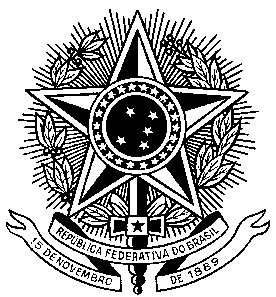 MINISTÉRIO DA EDUCAÇÃOUNIVERSIDADE FEDERAL DE PELOTASCONSELHO COORDENADOR DO ENSINO DA PESQUISA E DA EXTENSÃO – COCEPECONVOCAÇÃOCONVOCO Vossa Senhoria para reunião extraordinária do Conselho Coordenador do Ensino da Pesquisa e da Extensão – COCEPE, a ser realizada no dia 14 de maio de 2020, quinta-feira, com início às 9h, via webconferência, com a seguinteORDEM DO DIA:01. ATA nº 06/202002. RECURSOS CONTRA RESULTADO FINAL EDITAL 24/201903. COMISSÃO DE GRADUAÇÃO - CG04. COMISSÃO DE PESQUISA E PÓS-GRADUAÇÃO - CPPG05. COMISSÃO DE EXTENSÃO06. PROJETOS UNIFICADOS - COBALTO07. PROCESSO Nº 23110.053215/2019-08 - Pedido de retificação EDITAL COODEC Nº 03, DE 13 DE FEVEREIRO DE 2020 – Solicitação de inclusão de Critérios de Aferição para avaliações de candidatos na Prova Prática. Centro de Artes – CA / Área: Pedagogias da Dança na Escola08. PROJETOS APROVADOS AD REFERENDUMSecretaria dos Conselhos Superiores, aos doze dias do mês de maio do ano de dois mil e vinteProf. Dr. Luís Isaías Centeno do AmaralPresidentedo COCEPEOR-DEMPROCESSOSNÚMEROORIGEMUNIDADEASSUNTOPARECER2.0123110.010252/2020-57ExternaICHRecurso Eloísa Beling Loose - Ref. Ed.024/2019 - PPGMSPC/ICH - .058347/2018-37RELATOR2.0223110.010136/2020-38ExternaICHRecurso Carlos Gustavo de Jesus - Ref. Ed.024/2019 - PPGMSPC/ICH - .058347/2018-37RELATOR2.0323110.010249/2020-33ExternaICHRecurso Rita Juliana Oloni - Ref. Ed.024/2019 - PPGMSPC/ICH - .058347/2018-37RELATOR2.0423110.010250/2020-68ExternaICHRecurso Darlan Marchi - Ref. Ed.024/2019 - PPGMSPC/ICH - .058347/2018-37RELATOR2.0523110.010130/2020-61ExternaFAURBRecurso Fernanda Machado Dill - Ref. Ed.024/2019 - Prograu - FAUrb - 058883/2018-32RELATOR2.0623110.010345/2020-81ExternaFAMEDRecurso Carolina Coll- Ed. 024/2019 - Epidemio/FAMed -  058326/2018-11RELATOROR-DEMPROCESSOSNÚMEROORIGEMUNIDADEASSUNTOPARECER3.0123110.007210/2020-39AcadêmicaSolicitação de correção de matrícula Acad. LARA DE OLIVEIRA LARRÉ - FDDESFAVORÁVELOR-DEMPROCESSOSNÚMEROORIGEMUNIDADEASSUNTOPARECER4.0123110.011542/2020-18Pedido de Reconhecimento de Doutorado RENATA MATHEUS WILLIG ref. Carolina Bori nº 00634.3.24278/04-2020, Área: EDUCAÇÃO FÍSICA - tramitação simplificadaFAVORÁVEL4.0223110.011826/2020-12Pedido de Reconhecimento de Mestrado - GILBERTO SOUZA DOS SANTOS - ref. Carolin Bori 00634.2.24377/04-2020 - tramitação simplificada - área DIREITOFAVORÁVELOR-DEMPROCESSOSNÚMEROORIGEMUNIDADEASSUNTOPARECER5.0123110.011047/2020-17CARelatório de Projeto de Extensão: Musicalização Infantil (​ Código 775)FAVORÁVEL5.0223110.009562/2020-29CDTECRelatório de Projeto de Extensão: Mural G Biotec  (Código 247)FAVORÁVEL5.0323110.011371/2020-27ESEFRelatório de Projeto de Extensão: Equipe Competitiva de Futebol de Campo da UFPel (​ Código 1794)FAVORÁVEL5.0423110.009732/2020-75ESEFRelatório de Projeto de Extensão: Iniciação ao Handebol Escolar na UFPel​ (​ Código 437)FAVORÁVEL5.0523110.055316/2019-13IFMRelatório de Projeto de Extensão: Seminários sobre Matemática (​ Código 1879)FAVORÁVEL5.0623110.010655/2020-04ESEFRenovação de Projeto de Extensão: Projeto ERICA (​ Código 538)FAVORÁVELOR-DEMPROCESSOSNÚMEROORIGEMUNIDADEASSUNTOPARECERComissão de Extensão - Projetos6.012645Capacidade de uso da terra e sucessão familiar em propriedades agrícolas da zona sul do Rio Grande do SulFAVORÁVEL6.022632Alimentação saudável: vamos praticar?FAVORÁVEL6.032642Atividades do Museu de Arte Leopoldo Gotuzzo: museu conectadoFAVORÁVEL6.041940EnGeoSul - Empresa Júnior de Consultoria em GeoengenhariasFAVORÁVEL6.052693Grupo VoxFAVORÁVEL6.062464A Educomunicação no Desenvolvimento de PodcastsFAVORÁVELComissão de Extensão - Ações6.078046Academia do cérebro(Projeto: Programa de Terapia Ocupacional em Gerontologia (PRO-GERONTO))FAVORÁVEL6.088045Atendimento ao idoso / domicílio, ILPI e comunidade(Projeto: Programa de Terapia Ocupacional em Gerontologia (PRO-GERONTO))FAVORÁVEL6.097849Formação de professores para ensinar ciências: potencialidades e desafios(Projeto: FORMAÇÃO NA ESCOLA: organização do trabalho pedagógico)FAVORÁVEL6.107848Oficina Pedagógica - Ciências nos Anos Iniciais(Projeto: FORMAÇÃO NA ESCOLA: organização do trabalho pedagógico)FAVORÁVEL6.117987Aula aberta - Poluição sonora(Projeto: Programa de Treinamento Técnico do Laboratório de Agrotecnologia)FAVORÁVEL6.128048Aula aberta - Nova ISO 17.025(Projeto: Programa de Treinamento Técnico do Laboratório de Agrotecnologia)FAVORÁVEL6.138180Aula aberta - Sementes de Arroz no Estado do MT(Projeto: Programa de Treinamento Técnico do Laboratório de Agrotecnologia)FAVORÁVEL6.148011Ciclo de Debates: Conversas sobre as produções científicas no âmbito do GEEMAI(Projeto: Discutindo Metodologias para o ensino da Matemática nos anos iniciais (Ano III))FAVORÁVEL6.158085ECOFAXINA-GEAS (Projeto: Grupo de Estudos em Animais Selvagens da Universidade Federal de Pelotas (GEASUFPel))FAVORÁVEL6.164011Atendimento Dermatológico aos cães do Canil da Prefeitura Municipal de Pelotas(Projeto: Dermatovet: Serviço em dermatologia veterinária, na área de abrangência da UFPel)FAVORÁVEL6.178049Aula Aberta - Aviação Agrícola(Projeto: Programa de Treinamento Técnico do Laboratório de Agrotecnologia)FAVORÁVEL6.188173Aula aberta - Livro Sementes: Fundamentos Científicos e Tecnológicos (Projeto: Programa de Treinamento Técnico do Laboratório de Agrotecnologia)FAVORÁVELOR-DEMPROCESSOSNÚMEROORIGEMUNIDADEASSUNTOPARECER8.0123110.047459/2019-43Pedido de Revalidação de Graduação de Ingrid Milena Reyes Martinez Belchior, registrado na Plataforma Carolina Bori com o nº 00634.1.10398/05-2019FAVORÁVEL8.0223110.011624/2020-62CLCBanca Específica para Avaliação da promoção funcional por mérito à Classe E Titular do docente Paulo Ricardo Silveira BorgesFAVORÁVEL